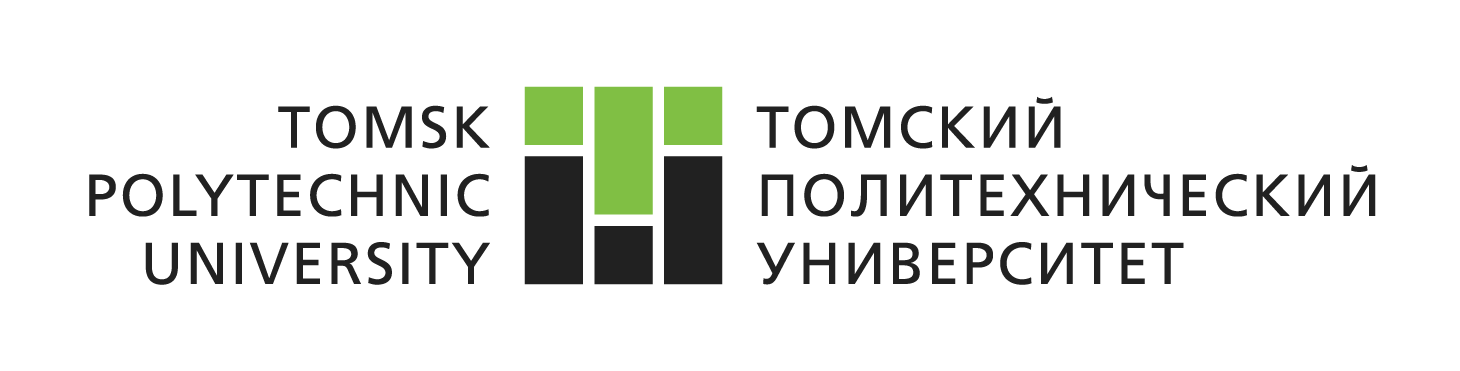 Анкета участникаСибирской академической неделиПерсональные данныеПерсональные данныеФотография:Фамилия Имя Отчество (полностью):Дата рождения (дд/мм/гг):E-mail:Телефон:ОбразованиеОбразованиеУровень образования:Место учебы:Степень/Специальность:Ученая степень:Информация о месте работы/учебыИнформация о месте работы/учебыОрганизация (полностью):Подразделение:Должность/статус:Научная деятельность, публикации, достиженияНаучная деятельность, публикации, достиженияСфера научных интересов:Направление в рамках Сибирской академической недели:H-индекс, определяемый по РИНЦ:H-индекс, определяемый по Scopus:H-индекс, определяемый по Web of Science:Профессиональные достижения(наиболее важные, не более 3-х):Научные публикации(наиболее важные, не более 3-х):Опыт выполнение научно-исследовательских проектов, грантов, договорных работ(наиболее важные, не более 3-х):Результаты интеллектуальной деятельности(наиболее важные, не более 3-х):